Оронгойская модельная сельская библиотека им В.Ц. Будаева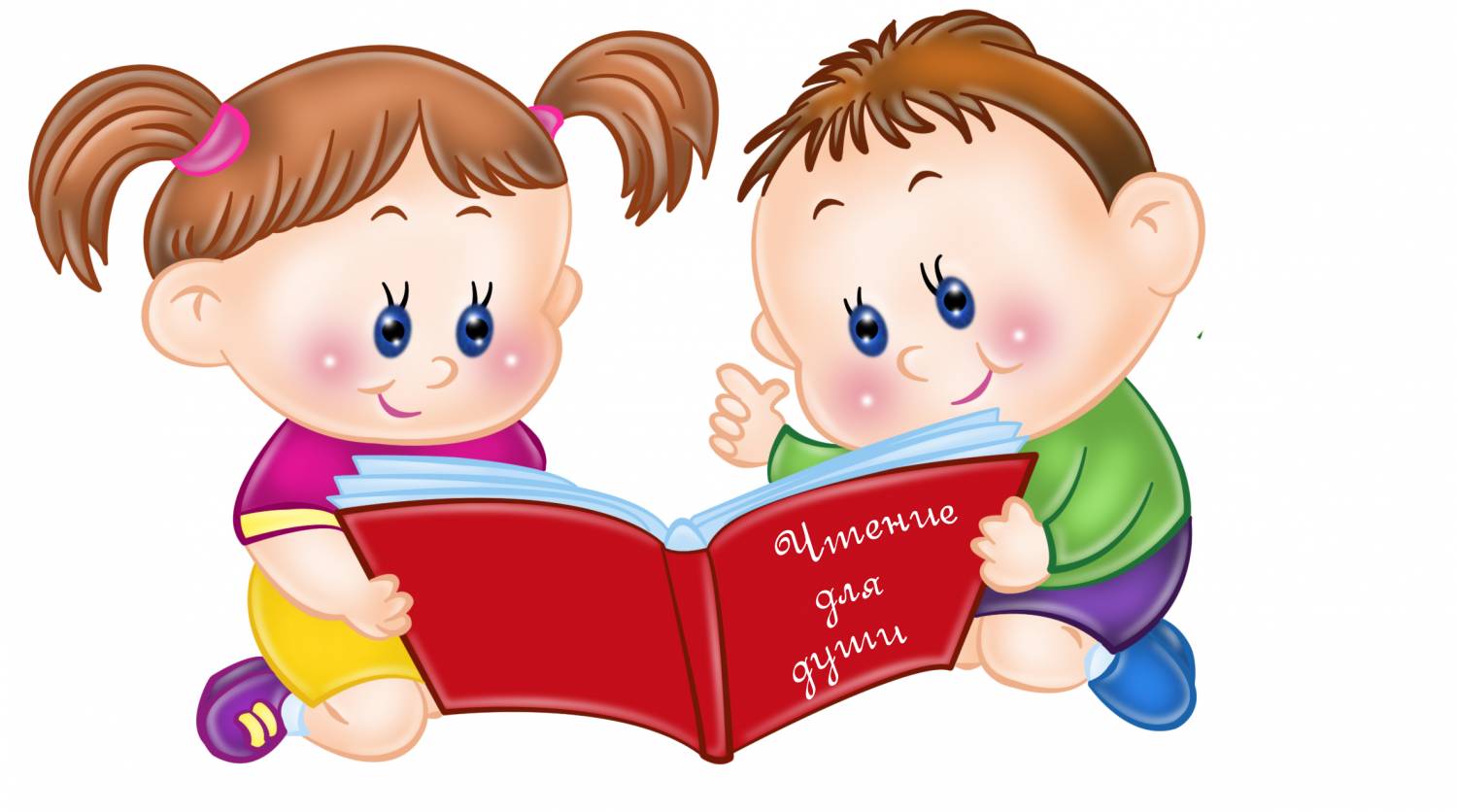 План работы программы:«Вместе с книгой я расту» на 2023 год.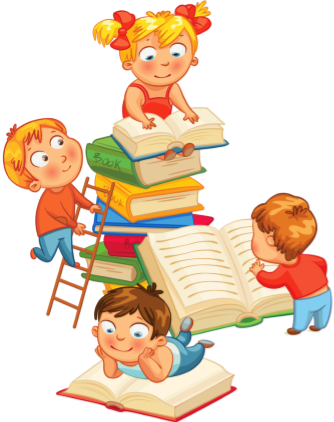 2023 г.Обоснование проекта:    Книга – величайшее достижение человечества. Она дает знания, помогает познать окружающий мир, приобщает к прекрасному, воспитывает человека. Лучшие друзья ребёнка - это книги. Раннее детство и дошкольный период – время, которое нужно не упустить, чтобы заложить в ребёнка самые ценные качества, ведь именно в это время формируется внутренний мир ребёнка. А здесь хорошим помощником выступает книга, которая помогает формировать мировоззрение ребёнка, его нравственность, ценности, общий уровень культуры. Всем родителям хочется, чтобы их дети были любопытными и стремились к знаниям, и, как результат, достигли бы успеха в жизни. Принимая во внимание ведущую роль книги в развитии ребёнка, перед родителями, библиотекарями и воспитателями стоит задача научить его любить книгу.Паспорт программы:1. Название программы: «Вместе с книгой я расту»2.Целевая аудитория: проект направлен на детей дошкольного возраста, воспитанники детского сада «Вишенка»3. Сроки реализации программы: январь-декабрь 20234. Место реализации программы: Оронгойская модельная сельская библиотека им. В.Ц. Будаева Муниципального бюджетного учреждения культуры «Централизованная библиотечная система МО «Иволгинский район» Адрес: 671052, Республика Бурятия, Иволгинский район, с. Оронгой, ул. Абидуева, 56 «б»5. Руководитель программы: Лубсанова Валентина ГеннадьевнаЦель программы:Организация культурно-просветительских мероприятий, способствующих формированию устойчивой потребности дошкольников в общении с книгой; поддержка и развитие интереса к чтению, как увлекательного и творческого процесса; повышение статуса книги в детской среде.Задачи:Оказывать информационную поддержку родителям, руководителям детского чтения в воспитании, интеллектуальном и творческом развитии дошкольников; Привлекать родителей дошкольников к активному взаимодействию и заинтересованности в деле воспитания детей-читателей; Содействовать укреплению традиций семейного чтения и духовному объединению родителей и детей;Привлекать дошкольников к систематическому чтению, путем популяризации художественной и познавательной литературы для детей;Расширять читательский кругозор детей и их родителей;Формировать позитивный образ библиотеки, Привлекать в библиотеку потенциальных читателей – детей дошкольного возраста.Формы и методы выполнения программы:Беседы, час информации, игры, праздники, презентации.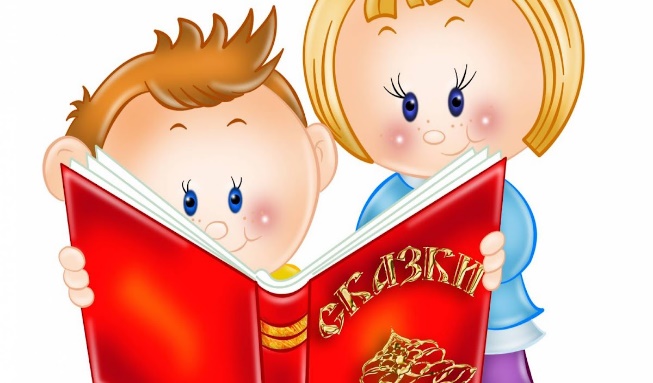 Социальное партнерство:Детский сад «Вишенка» Ожидаемый результат:Привлечение в библиотеку новых читателей; Возобновление традиций семейного чтения; Развитие речевой грамотности дошкольников Данная программа позволит привлечь внимание детей чтобы они любили читать, чтобы знали, как сложен и разнообразен мир, и обращались со своими вопросами к мудрым и добрым книгам.План мероприятий 2023 год: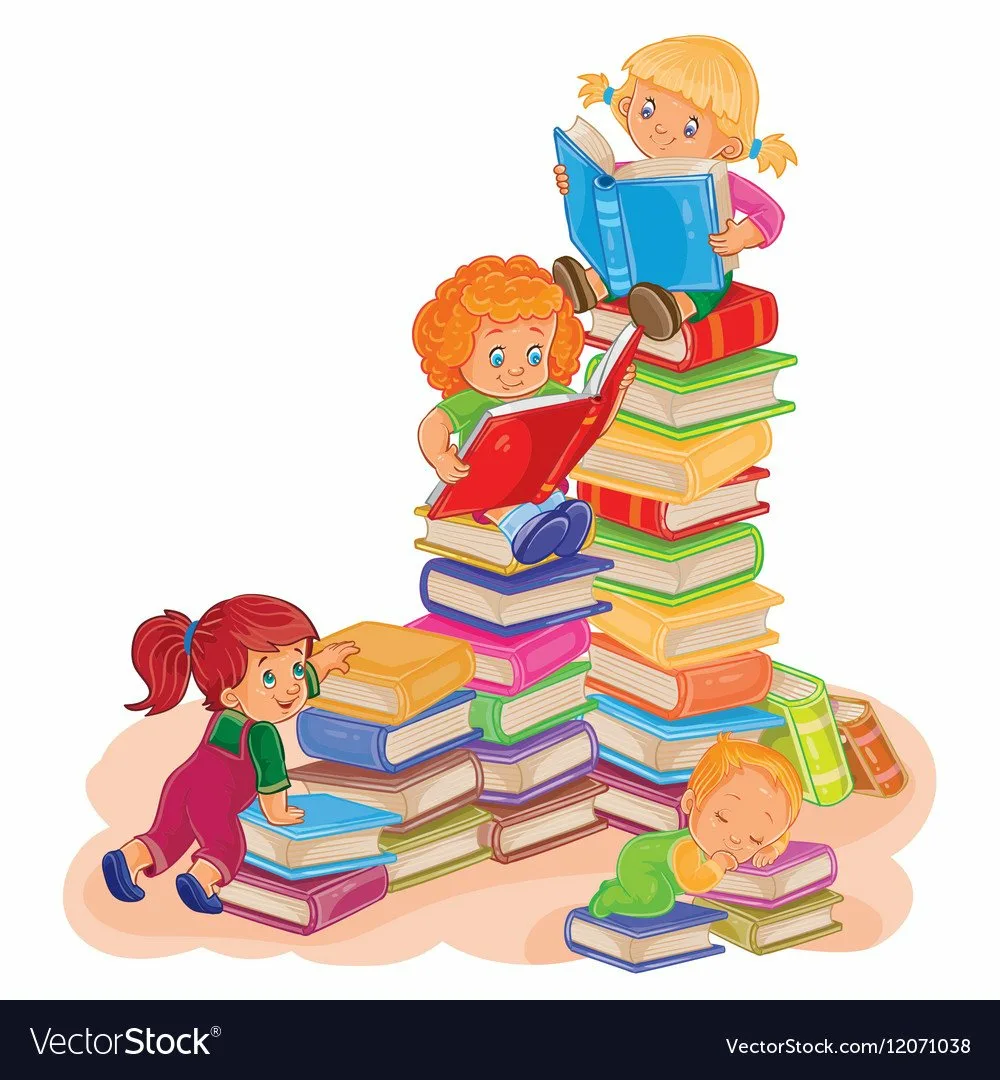 Название мероприятияФорма работыСроки«Золотой ключик детства Алексея Толстого» (к 140-летию со дня рождения писателя) 10 января Литературный часЯнварь«В царстве сказок». Читаем сказки Ш. Перро 12 январяГромкие чтения. ВикторинаЯнварь«Певец природы - Михаил Пришвин»  4 февраляЛитературный обзорФевраль«Весёлые страницы Юрия Коваля»9 февраляЛитературный часФевраль «Подарок для мамы: цветы и картинки из ватных дисков»Мастер-классМарт«Доброта, волшебное лекарство»200 лет со дня рождения К. Д. Ушинского02.03Громкие чтенияМарт«Кто летает и поёт, с нами рядышком живёт» (к Международному дню птиц) 1.04 БеседаАпрель«Путешествие по творчеству В.Д. Берестова»95 лет со дня рождения В. Д. Берестов01.04Литературный часАпрель«Подарок ветерану»Аппликация, рисунокМай«С войной покончили мы счёты» Час памяти к дню ПобедыМай«Пусть детство звонкое смеется» 1 июняИгровая программаИюнь«Детство всегда с тобой» по произведениям для детей Л.Н. Толстого09.09Громкие чтенияСентябрь«Про мохнатых и усатых» (к 105-летию Б.В. Заходера)09.09ВикторинаСентябрь«Путешествие в мир природы» Литературный обзорОктябрь«Наши верные друзья» (ко Дню защиты животных)Литературно-игровой часОктябрь«Улыбка и смех – это для всех» (Н.Н. Носов)23.11Игра-викторинаНоябрь«Права ребенка в сказках»		Познавательный часНоябрь«Любимый друг детей В.Ю. Драгунский»(110 лет со дня рождения)01.12Громкие чтенияДекабрь«Забавы у новогодней елки»Конкурсно-игровая программаДекабрь